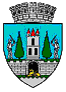 ROMÂNIAJUDEŢUL SATU MARECONSILIUL LOCAL AL MUNICIPIULUI SATU MAREHOTĂRÂREA NR. 364/23.12.2021pentru abrogarea  Hotărârii Consiliului Local nr. 24/28.01.2021 privind transmiterea în folosință gratuită în favoarea Autorității pentru Administrarea Sistemului Național Antigrindină și de Creștere a Precipitațiilor a suprafeței de 798 mp. teren, înscris în CF 159720 Satu Mare modificată prin H.C.L. nr. 82/2021Consiliul Local al Municipiului Satu Mare întrunit în ședința ordinară din data de 23.12.2021,Analizând proiectul de hotărâre înregistrat sub nr. 62947/14.12.2021,  referatul de aprobare al inițiatorului înregistrat sub nr. 62948/14.12.2021,  raportul de specialitate al Serviciului Patrimoniu Concesionări Închirieri înregistrat sub                 nr. 62950/14.12.2021, raportul Serviciului Juridic înregistrat sub                                              nr. 63073/15.12.2021, avizul comisiei de specialitate a Consiliului Local Satu Mare,Având în vedere adresa Ministerului Agriculturii și Dezvoltării Rurale- Autoritatea pentru Administrarea Sistemului Național Antigrindină și de Creștere a Precipitațiilor, înregistrată sub nr. 61079/06.12.2021,Luând în considerare prevederile:art. 874 alin. (3) coroborat cu prevederile art. 869 din Codul civil,În temeiul prevederilor art. 129 alin. (1) alin. (2) lit. c), art. 139 alin. (3)                  lit. g) și  art. 196 alin. (1) lit. a) din O.U.G. nr. 57/2019 privind Codul administrativ, cu modificările și completările ulterioare,Adoptă următoarea: H O T Ă R Â R E:Art. 1.  Se abrogă Hotărârea Consiliului Local al Municipiului Satu Mare              nr. 24/28.01.2021 și Hotărârea Consiliului Local al Municipiului Satu Mare                       nr. 82/25.03.2021 de modificare a Hotărârii Consiliului Local al Municipiului                       Satu Mare nr. 24/28.01.2021 privind transmiterea în folosință gratuită în favoarea Autorității pentru Administrarea Sistemului Național Antigrindină și de Creștere a Precipitațiilor a suprafeței de 798 mp. teren, înscris în CF 159720 Satu Mare.         Art. 2. Cu ducerea la îndeplinire a prezentei hotărâri se încredințează Viceprimarul Municipiului Satu Mare, domnul Stan Gheorghe şi Serviciul Patrimoniu Concesionări Închirieri.        Art.  3. Prezenta se comunică, prin intermediul Secretarului general al Municipiului Satu Mare în termenul prevăzut de lege, Primarului Municipiului               Satu Mare, Instituției Prefectului județul Satu Mare şi Ministerului Agriculturii și Dezvoltării Rurale - Autoritatea pentru Administrarea Sistemului Național Antigrindină și de Creștere a Precipitațiilor.Președinte de ședință,                                            Contrasemnează          Nicoară Radu Lucian                                            Secretar general,                                                                                      Mihaela Maria RacolțaPrezenta hotărâre a fost adoptată cu respectarea prevederilor art. 139 alin. (3)  lit. g) din O.U.G. nr. 57/2019 privind Codul administrativ;Redactat în 6 exemplare originale                 Total consilieri în funcţie 23Nr. total al consilierilor prezenţi22Nr total al consilierilor absenţi1Voturi pentru22Voturi împotrivă0Abţineri0